Comité Intergubernamental sobre Propiedad Intelectual y Recursos Genéticos, Conocimientos Tradicionales y FolcloreTrigésima tercera sesiónGinebra, 27 de febrero a 3 de marzo de 2017RECURSOS DISPONIBLES EN LAS PÁGINAS DEL SITIO WEB DE LA OMPI DEDICADAS A LOS CONOCIMIENTOS TRADICIONALES, EXPRESIONES CULTURALES TRADICIONALES Y RECURSOS GENÉTICOSDocumento preparado por la SecretaríaEn su vigésima sesión, celebrada del 14 al 22 de febrero de 2012, el Comité Intergubernamental sobre Propiedad Intelectual y Recursos Genéticos, Conocimientos Tradicionales y Folclore (“el CIG”) invitó a la Secretaría a elaborar un documento de información que describiera sucintamente los recursos disponibles en las páginas del sitio web de la OMPI dedicadas a los conocimientos tradicionales, las expresiones culturales tradicionales y los recursos genéticos (“páginas del sitio web de la OMPI sobre CC.TT.”) .De acuerdo con dicha decisión, se ha preparado una descripción detallada de los recursos disponibles en las páginas del sitio web de la OMPI sobre CC.TT. (http://www.wipo.int/tk/es/) para todas las sesiones posteriores del CIG.  La última versión se incluyó en el documento WIPO/GRTKF/IC/29/INF/9.Como se indica en el documento WIPO/GRTKF/IC/30/INF/8, preparado para la trigésima sesión del CIG, este documento de información se publicará una vez al año solamente o cuando se produzcan cambios significativos en el sitio web.En el presente Anexo figura una lista con las entradas principales de las páginas del sitio web de la OMPI sobre CC.TT. y se informa sobre los nuevos recursos introducidos desde mayo de 2016, fecha en la que se actualizó por última vez esta información.Se invita al CIG a tomar nota del presente documento y de su Anexo.[Sigue el Anexo]RECURSOS DISPONIBLES EN LAS PÁGINAS DEL SITIO WEB DE LA OMPI DEDICADAS A LOS CONOCIMIENTOS TRADICIONALES, EXPRESIONES CULTURALES TRADICIONALES Y RECURSOS GENÉTICOS	En el presente Anexo figura una lista con las entradas principales de las páginas del sitio web de la OMPI sobre CC.TT. (http://www.wipo.int/tk/es/) y se informa sobre los nuevos recursos introducidos desde mayo de 2016.	En las páginas del sitio web de la OMPI sobre CC.TT. hay cinco entradas principales, a saber:Comité Intergubernamental (CIG):  http://www.wipo.int/tk/es/igc/index.html.  Esta página constituye el punto de acceso más importante para los participantes del CIG que deseen obtener información pormenorizada.Portal de los pueblos indígenas:  http://www.wipo.int/tk/es/indigenous/.  Forma parte de los esfuerzos que realiza la Secretaría para mejorar el acceso a la información disponible para los pueblos indígenas y las comunidades locales que tiene que ver específicamente con ellos.  La página ofrece enlaces a talleres prácticos, recursos pertinentes de la OMPI e información sobre la acreditación ante el CIG y la participación en el proceso del CIG.  Además, proporciona acceso a enlaces externos que son de interés para los pueblos indígenas y las comunidades locales.Conocimientos tradicionales:  http://www.wipo.int/tk/es/tk/.  En ella se incluye una breve descripción de la temática que engloba, con enlaces a las fuentes pertinentes.Expresiones culturales tradicionales:  http://www.wipo.int/tk/es/folklore/.  En esta página web se incluye una breve descripción de la temática que engloba, con enlaces a las fuentes pertinentes.Recursos genéticos:  http://www.wipo.int/tk/es/genetic/.  En ella se incluye una breve descripción de la temática que engloba, con enlaces a las fuentes pertinentes.	Otros recursos, como bases de datos y publicaciones, están disponibles en la dirección:  http://www.wipo.int/tk/es/#resources.	En el siguiente enlace se puede encontrar información sobre seminarios y talleres prácticos organizados por la OMPI:  http://www.wipo.int/tk/es/#meetings. 	A continuación se detallan las principales novedades desde mayo de 2016.El CIG	Para ayudar a los participantes del CIG a preparar su trigésima tercera sesión, se ha creado una página especial con acceso a la “Carpeta de preparación del CIG” y otros atajos (http://www.wipo.int/tk/es/igc/preparation/).	La lista completa de los documentos disponibles relativos a la trigésima tercera sesión del CIG puede consultarse en:  http://www.wipo.int/meetings/es/details.jsp?meeting_id=42298.Los seminarios	Con la renovación del mandato del CIG para el bienio 2016/2017 se solicitó a la Secretaría de la OMPI la organización de seminarios para “fomentar, a escala regional e interregional, los conocimientos y el consenso en cuestiones relativas a la propiedad intelectual y los recursos genéticos, los conocimientos tradicionales y las expresiones culturales tradicionales, haciendo hincapié en los asuntos que todavía están sin resolver”.  	Los días 26 y 27 de mayo de 2016, antes de la trigésima sesión del CIG, se celebró un seminario sobre propiedad intelectual y recursos genéticos.  Para más información, consulte:  http://www.wipo.int/meetings/es/details.jsp?meeting_id=39823. 	Los días 24 y 25 de noviembre de 2016, antes de la trigésima segunda sesión del CIG, se celebró un seminario sobre propiedad intelectual y conocimientos tradicionales.  Para más información, consulte:  http://www.wipo.int/meetings/es/details.jsp?meeting_id=41785. Nuevos recursos	En su vigesimonovena sesión, el CIG solicitó a la Secretaría que creara “una nueva página web en la que se consoliden todos los recursos existentes sobre las experiencias regionales, nacionales, locales y comunitarias (por ejemplo, estudios, colecciones de leyes, propuestas, bases de datos, códigos y protocolos voluntarios y ponencias) preparados hasta la fecha por la Secretaría de la OMPI o presentados por los Estados miembros y los observadores a los fines del Comité”.  Así pues, se creó una nueva página que contiene los recursos disponibles en el sitio web de la OMPI sobre experiencias regionales, nacionales, locales y comunitarias relacionadas con la propiedad intelectual y los RR.GG., los CC.TT. y las ECT.  Esa página web es actualizada con frecuencia y puede ser consultada en la siguiente dirección:  http://www.wipo.int/tk/es/resources/tk_experiences.html.[Fin del Anexo y del documento]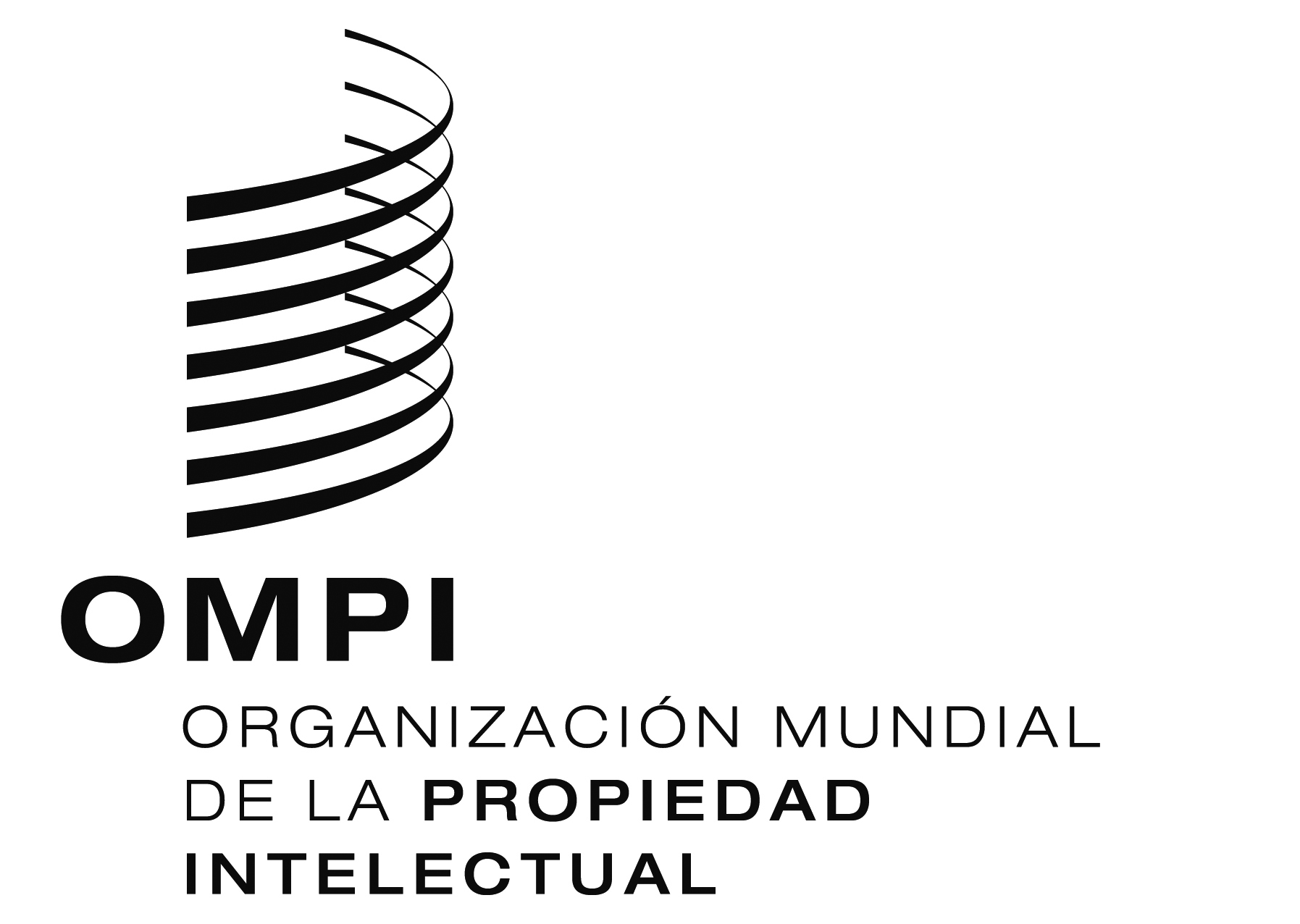 SWIPO/GRTKF/IC/33/INF/8WIPO/GRTKF/IC/33/INF/8WIPO/GRTKF/IC/33/INF/8ORIGINAL:  INGLÉSORIGINAL:  INGLÉSORIGINAL:  INGLÉSFECHA:  20 DE ENERO DE 2017FECHA:  20 DE ENERO DE 2017FECHA:  20 DE ENERO DE 2017